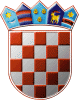 	REPUBLIKA HRVATSKA	ŽUPANIJSKO IZBORNO POVJERENSTVO	ZAGREBAČKE ŽUPANIJEKLASA: 013-03/19-01/04URBROJ: 238/1-01-19-06ZAGREB, 09.04.2019.Na temelju članka 32. i 33. Zakona o izboru članova u Europski parlament iz Republike Hrvatske ("Narodne novine",broj 92/10., 23/13. i 143/13.), Županijsko izborno povjerenstvo ZAGREBAČKE ŽUPANIJE , na sjednici održanoj 09.04.2019. donijelo jeRJEŠENJEO ODREĐIVANJU BIRAČKIH MJESTANA PODRUČJU GRADA SVETI IVAN ZELINANa području Grada SVETI IVAN ZELINA određuju se biračka mjestaPREDSJEDNICA ŽUPANIJSKOG IZBORNOG PROVJERENSTVA ZAGREBAČKE ŽUPANIJEŽELJKA BREGEŠ1. Biračko mjesto broj                                              1.SVETI IVAN ZELINA ISV. IVAN ZELINA, TRG A. STARČEVIĆA 1na kojem će glasovati birači s prebivalištem uSVETI IVAN ZELINA: BIŠKUPEČKA ULICA, BOCAKOVA ULICA, BREŽIČKA ULICA, TRG ANTE STARČEVIĆA, TRG KARDINALA STEPINCA, ULICA ANTUNA MIHANOVIĆA, ULICA DRAGUTINA DOMJANIĆA, ULICA GUSTAVA KRKLECA, ULICA IVANA GUNDULIĆA, ULICA KATARINE KRIZMANIĆ, ULICA LJUDEVITA GAJA, ULICA MIROSLAVA KRLEŽE, ULICA STANKA VRAZA, ULICA STJEPANA DIKLIĆA, ULICA TITUŠA BREZOVAČKOG, VINOGRADSKA ULICA, ZAGREBAČKA ULICA2. Biračko mjesto broj                                              2.SV. IVAN ZELINA IISV. IVAN ZELINA, TRG A. STARČEVIĆA 12na kojem će glasovati birači s prebivalištem uSVETI IVAN ZELINA: OGRADSKA ULICA, PRIGORSKA ULICA, SAJMIŠNA ULICA, ULICA BRAĆE RADIĆA, ULICA HRVATSKIH BRANITELJA, ULICA MALČEVCI, ULICA MATIJE GUPCA, ULICA PAVLEKA MIŠKINE, ULICA PETRA PRERADOVIĆA, ULICA ZGLAVNIK, VATROGASNA ULICA3. Biračko mjesto broj                                              3.SV.IVAN ZELINA IIISV.IVAN ZELINA-KUĆA ŠPINDERK MARIJE, V.NAZORA 23na kojem će glasovati birači s prebivalištem uSVETI IVAN ZELINA: TOPLIČKA ULICA, ULICA DRAGUTINA STRAŽIMIRA, ULICA IVANA KAMENARIĆA, ULICA IVANA ŽIGROVIĆA-PRETOČKOG, ULICA MATE ŽIGROVIĆA, ULICA MILUTINA BARAČA, ULICA SEVEROVINE, ULICA VLADIMIRA NAZORA, VARAŽDINSKA ULICA4. Biračko mjesto broj                                              4.DONJA TOPLIČICADRUŠTVENI DOM, DONJA TOPLIČICA 4na kojem će glasovati birači s prebivalištem uDONJA TOPLIČICA: DONJA TOPLIČICA5. Biračko mjesto broj                                              5.GORNJA TOPLIČICADRUŠTVENI DOM, GORNJA TOPLIČICA 21na kojem će glasovati birači s prebivalištem uGORNJA TOPLIČICA: GORNJA TOPLIČICA6. Biračko mjesto broj                                              6.BIŠKUPEC ZELINSKIDRUŠTVENI DOM, ZELINGRADSKA 39, BIŠKUPEC ZELINSKIna kojem će glasovati birači s prebivalištem uBIŠKUPEC ZELINSKI: LANOVIĆEVA ULICA, MAČKOVIĆEVA ULICA, MALA STRANA, MUNĐAKOVA ULICA, PULAKOVA ULICA, ROMANIĆEVA ULICA, SELNIČKA ULICA, ŠKRLJAKOVA ULICA, ULICA BREGI, ULICA BRUSOVEC, ULICA ČEGCI, ULICA KANIŽA, ULICA KRALJA ZVONIMIRA, ULICA PETOVČAK, ULICA ŠKALJEVEC, ZAJČEVA ULICA, ZELINGRADSKA ULICA, KLADEŠČICA: KLADEŠĆICA, SVETI IVAN ZELINA: BIŠKUPEC ZELINSKI7. Biračko mjesto broj                                              7.VELIKA GORADRUŠTVENI DOM, VELIKA GORA 2 Ana kojem će glasovati birači s prebivalištem uGORNJE PSARJEVO: GORNJE PSARJEVO 90-106 (PARNI), GORNJE PSARJEVO 84, GORNJE PSARJEVO 32-74 (PARNI), GORNJE PSARJEVO 91-105 (NEPARNI), GORNJE PSARJEVO 85-87 (NEPARNI), GORNJE PSARJEVO 33-75 (NEPARNI), VELIKA GORA: VELIKA GORA8. Biračko mjesto broj                                              8.GORNJE PSARJEVODRUŠTVENI DOM, GORNJE PSARJEVO 16na kojem će glasovati birači s prebivalištem uGORNJE PSARJEVO: GORNJE PSARJEVO 106A-210 (PARNI), GORNJE PSARJEVO 86, GORNJE PSARJEVO 76, GORNJE PSARJEVO 2-30 (PARNI), GORNJE PSARJEVO 105A-211 (NEPARNI), GORNJE PSARJEVO 1-31G (NEPARNI)9. Biračko mjesto broj                                              9.DONJE PSARJEVODRUŠTVENI DOM, DONJE PSARJEVO 12 Bna kojem će glasovati birači s prebivalištem uDONJE PSARJEVO: DONJE PSARJEVO10. Biračko mjesto broj                                              10.BLAŽEVDOLDRUŠTVENI DOM, ULICA FUČKANI 12, BLAŽEVDOLna kojem će glasovati birači s prebivalištem uBLAŽEVDOL: BLAŽEVDOLSKA ULICA, GRADIŠĆANSKA ULICA, PRIGORSKA ULICA, ULICA BRIJEG, ULICA CEROVKA, ULICA ĐUKI, ULICA FUČKANI, ULICA KOTRŠČAK, ULICA KRČ, ULICA LITVIĆI, ULICA RASTIČJE, ULICA RIBNJAK, ULICA SELCI, ULICA SMRNDIĆI, ULICA STARE GORICE, ULICA ŠTIGNJEDECI11. Biračko mjesto broj                                              11.SELNICA PSARJEVAČKADRUŠTVENI DOM, SELNICA PSARJEVAČKA 10na kojem će glasovati birači s prebivalištem uSELNICA PSARJEVAČKA: SELNICA PSARJEVAČKA12. Biračko mjesto broj                                              12.CURKOVECDRUŠTVENI DOM, CURKOVEC 12na kojem će glasovati birači s prebivalištem uCURKOVEC: CURKOVEC13. Biračko mjesto broj                                              13.DONJA ZELINADRUŠTVENI DOM, DONJOZELINSKA 52, DONJA ZELINAna kojem će glasovati birači s prebivalištem uDONJA ZELINA: DONJOZELINSKA ULICA, PRIGORSKA ULICA, ULICA DRAGUTINA DOMJANIĆA, ULICA DRAGUTINA STRAŽIMIRA, ULICA FRANJE FENCA, ULICA GRADIŠĆE, ULICA JURAJA DOBRILE, ULICA LJUDEVITA GAJA, ULICA MILUTINA BARAČA, ULICA STJEPANA RADIĆA, ULICA SV. NIKOLE, ULICA VJEKOSLAVA TKALCA14. Biračko mjesto broj                                              14.BLAŠKOVECDRUŠTVENI DOM, BLAŠKOVEČKA 75, BLAŠKOVECna kojem će glasovati birači s prebivalištem uBLAŠKOVEC: BLAŠKOVEČKA ULICA, BREKUNJEVAČKA ULICA, PERKOVA ULICA, POLJSKA ULICA, PRIGORSKA ULICA, ULICA BASTALCI, ULICA BORJE, ULICA BRIZIJE, ULICA FINDRI, ULICA GAJ, ULICA HAIĆI, ULICA LAZARINI, ULICA MOKRICE, ULICA SLAVUJGAJ, ULICA SVETOG ANTUNA, VUKOVA ULICA, ZELINSKA ULICA15. Biračko mjesto broj                                              15.NESPEŠURED MJESNOG ODBORA, NESPEŠ  5na kojem će glasovati birači s prebivalištem uNESPEŠ: NESPEŠ16. Biračko mjesto broj                                              16.BUNJAKDRUŠTVENI DOM, BUNJAK 23na kojem će glasovati birači s prebivalištem uBUNJAK: BUNJAK17. Biračko mjesto broj                                              17.GORNJA DRENOVADRUŠTVENI DOM, GORNJA DRENOVA 40/Bna kojem će glasovati birači s prebivalištem uGORNJA DRENOVA: GORNJA DRENOVA18. Biračko mjesto broj                                              18.DONJA DRENOVADRUŠTVENI DOM, DONJA DRENOVA 50na kojem će glasovati birači s prebivalištem uDONJA DRENOVA: DONJA DRENOVA19. Biračko mjesto broj                                              19.HRNJANECDRUŠTVENI DOM, NOVOSELI 15, HRNJANECna kojem će glasovati birači s prebivalištem uHRNJANEC: BUKOVEČKA ULICA, CVJETNA ULICA, HRNJANEC, RADNIČKA ULICA, ULICA FANJKI, ULICA GAJ, ULICA HASANI, ULICA KOSI, ULICA KRŠAKI, ULICA NOVOSELI, ULICA PAVLIĆI, ULICA STJEPANA DOMJANIĆA, ULICA SVETOG FLORIJANA, VINOGRADARSKA ULICA20. Biračko mjesto broj                                              20.SVETA HELENADRUŠTVENI DOM, SV. HELENA 54/Ana kojem će glasovati birači s prebivalištem uBREZOVEC ZELINSKI: BREZOVEC ZELINSKI, SVETA HELENA: SVETA HELENA21. Biračko mjesto broj                                              21.BANJE SELODRUŠTVENI DOM, BANJE SELO 48na kojem će glasovati birači s prebivalištem uBANJE SELO: BANJE SELO22. Biračko mjesto broj                                              22.LAKTECDRUŠTVENI DOM, LAKTEC 10na kojem će glasovati birači s prebivalištem uLAKTEC: LAKTEC23. Biračko mjesto broj                                              23.GORIČANECDRUŠTVENI DOM, GORIČANEC 1 Bna kojem će glasovati birači s prebivalištem uGORIČANEC: GORIČANEC, VUKOVJE ZELINSKO: VUKOVJE ZELINSKO24. Biračko mjesto broj                                              24.KRIŽEVČECDRUŠTVENI DOM, KRIŽEVČEC  1 Bna kojem će glasovati birači s prebivalištem uKRIŽEVČEC: KRIŽEVČEC25. Biračko mjesto broj                                              25.MAJKOVECDRUŠTVENI DOM, ULICA SVETOG TROJSTVA 50, MAJKOVECna kojem će glasovati birači s prebivalištem uMAJKOVEC: BEDNJANČEV PUT, LIVADARSKA ULICA, MAJKOVEC, MAJKOVEČKA ULICA, ULICA BAGREMA, ULICA BREZA, ULICA JABLANA, ULICA JASENA, ULICA KESTENA, ULICA RIBNJAK, ULICA SVETOG TROJSTVA, ULICA TREŠANJA, VOĆARSKA ULICA26. Biračko mjesto broj                                              26.PAUKOVECDRUŠTVENI DOM, PAUKOVEČKA 17, PAUKOVECna kojem će glasovati birači s prebivalištem uPAUKOVEC: ČELKOVA ULICA, PAUKOVEČKA ULICA, STAROGRADSKA ULICA, SUHINOVA ULICA, VODOPIJEVČEVA ULICA27. Biračko mjesto broj                                              27.BUKEVJEDRUŠTVENI DOM, BUKEVJE 15 Ana kojem će glasovati birači s prebivalištem uBUKEVJE: BUKEVJE28. Biračko mjesto broj                                              28.BUKOVEC ZELINSKIDRUŠTVENI DOM, BUKOVEC ZELINSKI 66 Nna kojem će glasovati birači s prebivalištem uBUKOVEC ZELINSKI: BUKOVEC ZELINSKI29. Biračko mjesto broj                                              29.SUHODOL ZELINSKIKUĆA ŠKRLEC IVICE, SUHODOL ZELINSKI 8na kojem će glasovati birači s prebivalištem uSUHODOL ZELINSKI: SUHODOL ZELINSKI30. Biračko mjesto broj                                              30.GORIČICAZGRADA ŽUPANIJSKIH CESTA ZAGREBAČKE ŽUPANIJE D.O.O., ZAGREBAČKA 44A, GORIČICAna kojem će glasovati birači s prebivalištem uGORIČICA: KRAMAROVA ULICA, LIVADARSKA ULICA, PAUKOVEČKA CESTA, PRIGORSKA ULICA, ZAGREBAČKA CESTA, ZELINSKA ULICA31. Biračko mjesto broj                                              31.KALINJEDRUŠTVENI DOM, KALINJE 13 Ana kojem će glasovati birači s prebivalištem uKALINJE: KALINJE32. Biračko mjesto broj                                              32.PRETOKIDRUŠTVENI DOM, PRETOKI 22na kojem će glasovati birači s prebivalištem uBERISLAVEC: BERISLAVEC, PRETOKI: PRETOKI, ČREČAN: ČREČAN33. Biračko mjesto broj                                              33.DONJE OREŠJEDRUŠTVENI DOM, BISTRIČKA 79, DONJE OREŠJEna kojem će glasovati birači s prebivalištem uDONJE OREŠJE: BISTRIČKA ULICA, ULICA BANOVCI, ULICA DRAGIJEV JAREK, ULICA GRADUNJE, ULICA KIRINIĆI, ULICA KRALJI, ULICA MLADINE, ULICA MUCEKI, ULICA PAJAČI, ULICA VRŠKOJICE34. Biračko mjesto broj                                              34.GORNJE OREŠJEDRUŠTVENI DOM, GORNJE OREŠJE 78 Ana kojem će glasovati birači s prebivalištem uGORNJE OREŠJE: GORNJE OREŠJE35. Biračko mjesto broj                                              35.HRASTJEDRUŠTVENI DOM, HRASTJE 52na kojem će glasovati birači s prebivalištem uHRASTJE: HRASTJE, ŠALOVEC: ŠALOVEC36. Biračko mjesto broj                                              36.ŽITOMIRDRUŠTVENI DOM, ŽITOMIR 16 Dna kojem će glasovati birači s prebivalištem uŽITOMIR: ŽITOMIR37. Biračko mjesto broj                                              37.PREPOLNOPODRUČNA ŠKOLA, PREPOLNO 3na kojem će glasovati birači s prebivalištem uPREPOLNO: PREPOLNO38. Biračko mjesto broj                                              38.ZADRKOVECDRUŠTVENI DOM, ZADRKOVEC 25 Dna kojem će glasovati birači s prebivalištem uFILIPOVIĆI: FILIPOVIĆI, ZADRKOVEC: ZADRKOVEC, ŠURDOVEC: ŠURDOVEC39. Biračko mjesto broj                                              39.KOMINDRUŠTVENI DOM, KOMIN 3na kojem će glasovati birači s prebivalištem uDUBOVEC BISAŠKI: DUBOVEC BISAŠKI, KOMIN: KOMIN, NOVAKOVEC BISAŠKI: NOVAKOVEC BISAŠKI40. Biračko mjesto broj                                              40.TOMAŠEVECDRUŠTVENI DOM, TOMAŠEVEC 28 Dna kojem će glasovati birači s prebivalištem uTOMAŠEVEC: TOMAŠEVEC41. Biračko mjesto broj                                              41.RADOIŠĆEDRUŠTVENI DOM, RADOIŠĆE 97Bna kojem će glasovati birači s prebivalištem uRADOIŠĆE: RADOIŠĆE42. Biračko mjesto broj                                              42.ZRINŠĆINADRUŠTVENI DOM, ZRINŠĆINA 30 Ana kojem će glasovati birači s prebivalištem uZRINŠĆINA: ZRINŠĆINA43. Biračko mjesto broj                                              43.SALNIKDRUŠTVENI DOM, SALNIK 31na kojem će glasovati birači s prebivalištem uGORNJI VINKOVEC: GORNJI VINKOVEC, MOKRICA TOMAŠEVEČKA: MOKRICA TOMAŠEVEČKA, SALNIK: SALNIK44. Biračko mjesto broj                                              44.MARINOVEC ZELINSKIDRUŠTVENI DOM, MARINOVEC ZELINSKI 27na kojem će glasovati birači s prebivalištem uMARINOVEC ZELINSKI: MARINOVEC ZELINSKI, OBREŽ ZELINSKI: OBREŽ ZELINSKI45. Biračko mjesto broj                                              45.ŠULINECDRUŠTVENI DOM, ŠULINEC 26 Ana kojem će glasovati birači s prebivalištem uBREG MOKRIČKI: BREG MOKRIČKI, ŠULINEC: ŠULINEC46. Biračko mjesto broj                                              46.KREČAVESDRUŠTVENI DOM, KREČAVES 53na kojem će glasovati birači s prebivalištem uKREČAVES: KREČAVES47. Biračko mjesto broj                                              47.NOVO MJESTODRUŠTVENI DOM, NOVO MJESTO 44na kojem će glasovati birači s prebivalištem uNOVO MJESTO: NOVO MJESTO48. Biračko mjesto broj                                              48.POLONJE IDRUŠTVENI DOM, POLONJE 8 Ana kojem će glasovati birači s prebivalištem uPOLONJE: POLONJE 2-68B (PARNI), POLONJE 1-67C (NEPARNI)49. Biračko mjesto broj                                              49.POLONJE IIDRUŠTVENI DOM, POLONJE TOMAŠEVEČKO 105 Ana kojem će glasovati birači s prebivalištem uPOLONJE: POLONJE 70-114A (PARNI), POLONJE 69-115A (NEPARNI), POLONJE TOMAŠEVEČKO: POLONJE TOMAŠEVEČKO50. Biračko mjesto broj                                              50.KELEMINOVECDRUŠTVENI DOM, KELEMINOVEC 22na kojem će glasovati birači s prebivalištem uKELEMINOVEC: KELEMINOVEC